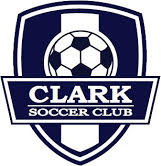 COMMUNICABLE DISEASE 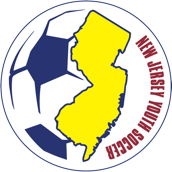 RELEASE OF LIABILITY AND ASSUMPTION OF RISK AGREEMENTIn consideration of being allowed to participate in any way in the program, related events and activities, I the undersigned, acknowledge, appreciate, and agree that: I am aware there are risks to me of exposure to directly or indirectly arising out of, contributed to, by, or resulting from an outbreak of any and all communicable disease, including but not limited to, the virus “severe acute respiratory syndrome coronavirus 2 (SARS-CoV-2)”, which is responsible for Coronavirus Disease (COVID-19) and/or any mutation or variation thereof.  I, for myself and on behalf of my heirs, assigns, personal representatives and next of kin, HEREBY RELEASE, INDEMNIFY, AND HOLD HARMLESS NJ YOUTH SOCCER AND THE Clark Soccer Club  its officers, officials, agents and/or employees, other participants, sponsors, advertisers, and, if applicable, owners and lessors of premises used to conduct the event (RELEASEES), from any and all claims, demands, losses, and liability arising out of or related to any ILLNESS, INJURY, DISABILITY OR DEATH I may suffer, WHETHER ARISING FROM THE NEGLIGENCE OF THE RELEASEES OR OTHERWISE, to the fullest extent permitted by law. I HAVE READ THIS RELEASE OF LIABILITY AND ASSUMPTION OF RISK AGREEMENT, FULLY UNDERSTAND ITS TERMS, UNDERSTAND THAT I HAVE GIVEN UP SUBSTANTIAL RIGHTS BY SIGNING IT, AND SIGN IT FREELY AND VOLUNTARILY WITHOUT ANY INDUCEMENT. X________________________________________________    ________   _______ Participant’s Name 						    Age 	        Date X________________________________________________    Participant’s Signature 						    FOR PARENTS/GUARDIANS OF PARTICIPANT OF MINOR AGE (UNDER AGE 18 AT TIME OF REGISTRATION) This is to certify that I, as parent/guardian with legal responsibility for this participant, do consent and agree to his/her release as provided above of all the Releasees, and, for myself, my heirs, assigns, and next of kin, I release and agree to indemnify and hold harmless the Releasees from any and all liability incidents to my minor child’s involvement or participation in these programs as provided above, EVEN IF ARISING FROM THE NEGLIGENCE OF THE RELEASEES, to the fullest extent permitted by law. X_____________________________     ___________       _________________________ Parent/Guardian Signature 		Date 		    Emergency Phone Number(s)